FISA DISCIPLINEIData completării:	 16.02.2020		Semnătura titularului: 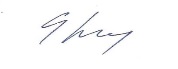 Denumirea disciplineiDenumirea disciplineiIstoria  universală sec. XV-XVI.  Cultură şi  Biserică  înEvul mediuIstoria  universală sec. XV-XVI.  Cultură şi  Biserică  înEvul mediuIstoria  universală sec. XV-XVI.  Cultură şi  Biserică  înEvul mediuIstoria  universală sec. XV-XVI.  Cultură şi  Biserică  înEvul mediuIstoria  universală sec. XV-XVI.  Cultură şi  Biserică  înEvul mediuIstoria  universală sec. XV-XVI.  Cultură şi  Biserică  înEvul mediuIstoria  universală sec. XV-XVI.  Cultură şi  Biserică  înEvul mediuIstoria  universală sec. XV-XVI.  Cultură şi  Biserică  înEvul mediuCodul disciplinei IA11 IA11Anul de studiuAnul de studiuISemestrul*Semestrul*Semestrul*IITipul de evaluare finală (E / V / C)Tipul de evaluare finală (E / V / C)Tipul de evaluare finală (E / V / C)Tipul de evaluare finală (E / V / C)Tipul de evaluare finală (E / V / C)ECategoria formativă a disciplinei DF-fundamentală, DG-generală, DS-de specialitate, DE-economică/managerială, DU-umanistăCategoria formativă a disciplinei DF-fundamentală, DG-generală, DS-de specialitate, DE-economică/managerială, DU-umanistăCategoria formativă a disciplinei DF-fundamentală, DG-generală, DS-de specialitate, DE-economică/managerială, DU-umanistăCategoria formativă a disciplinei DF-fundamentală, DG-generală, DS-de specialitate, DE-economică/managerială, DU-umanistăCategoria formativă a disciplinei DF-fundamentală, DG-generală, DS-de specialitate, DE-economică/managerială, DU-umanistăCategoria formativă a disciplinei DF-fundamentală, DG-generală, DS-de specialitate, DE-economică/managerială, DU-umanistăCategoria formativă a disciplinei DF-fundamentală, DG-generală, DS-de specialitate, DE-economică/managerială, DU-umanistăCategoria formativă a disciplinei DF-fundamentală, DG-generală, DS-de specialitate, DE-economică/managerială, DU-umanistăCategoria formativă a disciplinei DF-fundamentală, DG-generală, DS-de specialitate, DE-economică/managerială, DU-umanistăCategoria formativă a disciplinei DF-fundamentală, DG-generală, DS-de specialitate, DE-economică/managerială, DU-umanistăCategoria formativă a disciplinei DF-fundamentală, DG-generală, DS-de specialitate, DE-economică/managerială, DU-umanistăCategoria formativă a disciplinei DF-fundamentală, DG-generală, DS-de specialitate, DE-economică/managerială, DU-umanistăDFRegimul disciplinei {DO-obligatorie, DA-opţională, DFA- facultativă}Regimul disciplinei {DO-obligatorie, DA-opţională, DFA- facultativă}Regimul disciplinei {DO-obligatorie, DA-opţională, DFA- facultativă}Regimul disciplinei {DO-obligatorie, DA-opţională, DFA- facultativă}Regimul disciplinei {DO-obligatorie, DA-opţională, DFA- facultativă}Regimul disciplinei {DO-obligatorie, DA-opţională, DFA- facultativă}Regimul disciplinei {DO-obligatorie, DA-opţională, DFA- facultativă}Regimul disciplinei {DO-obligatorie, DA-opţională, DFA- facultativă}DONumărul de crediteNumărul de crediteNumărul de credite3Total ore din planul de învăţământTotal ore din planul de învăţământTotal ore din planul de învăţământTotal ore din planul de învăţământ42Total ore studiu individualTotal ore studiu individualTotal ore studiu individual33Total ore pe semestruTotal ore pe semestruTotal ore pe semestru75Titularul disciplineiTitularul disciplineiLung Ecaterina, Gicu DanielLung Ecaterina, Gicu DanielLung Ecaterina, Gicu DanielLung Ecaterina, Gicu DanielLung Ecaterina, Gicu DanielLung Ecaterina, Gicu DanielLung Ecaterina, Gicu DanielLung Ecaterina, Gicu DanielLung Ecaterina, Gicu DanielLung Ecaterina, Gicu DanielLung Ecaterina, Gicu Daniel* Daca disciplina are mai multe semestre de studiu, se completeaza câte o fişă pentru fiecare semestru* Daca disciplina are mai multe semestre de studiu, se completeaza câte o fişă pentru fiecare semestru* Daca disciplina are mai multe semestre de studiu, se completeaza câte o fişă pentru fiecare semestru* Daca disciplina are mai multe semestre de studiu, se completeaza câte o fişă pentru fiecare semestru* Daca disciplina are mai multe semestre de studiu, se completeaza câte o fişă pentru fiecare semestru* Daca disciplina are mai multe semestre de studiu, se completeaza câte o fişă pentru fiecare semestru* Daca disciplina are mai multe semestre de studiu, se completeaza câte o fişă pentru fiecare semestru* Daca disciplina are mai multe semestre de studiu, se completeaza câte o fişă pentru fiecare semestru* Daca disciplina are mai multe semestre de studiu, se completeaza câte o fişă pentru fiecare semestru* Daca disciplina are mai multe semestre de studiu, se completeaza câte o fişă pentru fiecare semestru* Daca disciplina are mai multe semestre de studiu, se completeaza câte o fişă pentru fiecare semestru* Daca disciplina are mai multe semestre de studiu, se completeaza câte o fişă pentru fiecare semestruFacultateaFacultateaISTORIENumărul total de ore (pe semestru) din planul de invatamant(Ex: 28 la C dacă disciplina are curs de  14_saptămâni x 2_h_curs pe saptămână)Numărul total de ore (pe semestru) din planul de invatamant(Ex: 28 la C dacă disciplina are curs de  14_saptămâni x 2_h_curs pe saptămână)Numărul total de ore (pe semestru) din planul de invatamant(Ex: 28 la C dacă disciplina are curs de  14_saptămâni x 2_h_curs pe saptămână)Numărul total de ore (pe semestru) din planul de invatamant(Ex: 28 la C dacă disciplina are curs de  14_saptămâni x 2_h_curs pe saptămână)Numărul total de ore (pe semestru) din planul de invatamant(Ex: 28 la C dacă disciplina are curs de  14_saptămâni x 2_h_curs pe saptămână)CatedraCatedraIstorie antică, arheologie şi Istoria arteiNumărul total de ore (pe semestru) din planul de invatamant(Ex: 28 la C dacă disciplina are curs de  14_saptămâni x 2_h_curs pe saptămână)Numărul total de ore (pe semestru) din planul de invatamant(Ex: 28 la C dacă disciplina are curs de  14_saptămâni x 2_h_curs pe saptămână)Numărul total de ore (pe semestru) din planul de invatamant(Ex: 28 la C dacă disciplina are curs de  14_saptămâni x 2_h_curs pe saptămână)Numărul total de ore (pe semestru) din planul de invatamant(Ex: 28 la C dacă disciplina are curs de  14_saptămâni x 2_h_curs pe saptămână)Numărul total de ore (pe semestru) din planul de invatamant(Ex: 28 la C dacă disciplina are curs de  14_saptămâni x 2_h_curs pe saptămână)Domeniul fundamental deştiinţă, artă, culturăDomeniul fundamental deştiinţă, artă, culturăŞTIINŢE UMANENumărul total de ore (pe semestru) din planul de invatamant(Ex: 28 la C dacă disciplina are curs de  14_saptămâni x 2_h_curs pe saptămână)Numărul total de ore (pe semestru) din planul de invatamant(Ex: 28 la C dacă disciplina are curs de  14_saptămâni x 2_h_curs pe saptămână)Numărul total de ore (pe semestru) din planul de invatamant(Ex: 28 la C dacă disciplina are curs de  14_saptămâni x 2_h_curs pe saptămână)Numărul total de ore (pe semestru) din planul de invatamant(Ex: 28 la C dacă disciplina are curs de  14_saptămâni x 2_h_curs pe saptămână)Numărul total de ore (pe semestru) din planul de invatamant(Ex: 28 la C dacă disciplina are curs de  14_saptămâni x 2_h_curs pe saptămână)Domeniul pentru studii universitare de licenţăDomeniul pentru studii universitare de licenţăISTORIETotalC**SLPDirecţia de studiiDirecţia de studiiISTORIA ARTEI422814** C-curs, S-seminar, L-activităţi de laborator, P-proiect sau lucrări practice ** C-curs, S-seminar, L-activităţi de laborator, P-proiect sau lucrări practice ** C-curs, S-seminar, L-activităţi de laborator, P-proiect sau lucrări practice ** C-curs, S-seminar, L-activităţi de laborator, P-proiect sau lucrări practice ** C-curs, S-seminar, L-activităţi de laborator, P-proiect sau lucrări practice ** C-curs, S-seminar, L-activităţi de laborator, P-proiect sau lucrări practice ** C-curs, S-seminar, L-activităţi de laborator, P-proiect sau lucrări practice ** C-curs, S-seminar, L-activităţi de laborator, P-proiect sau lucrări practice Competenţe generale (competenţele generale sunt menţionate în fişa domeniului de licenţă şi fişa specializării)Competenţe generale (competenţele generale sunt menţionate în fişa domeniului de licenţă şi fişa specializării)Competenţe specificedisciplineiCunoaştere şi înţelegere (cunoaşterea şi utilizarea adecvata a noţiunilor specifice disciplinei)În urma studierii disciplinei Istoria  evului  mediu  universal.  Cultură şi  Biserică  înEvul mediu, studenții vor demonstra: -asimilarea unor cunoștințe de bază privind mecanismele socio-culturale și politice caracteristice evului mediu european- dobândirea capacității de contextualizare istorică și culturală a operelor de artă  în relație cu structurile economice, sociale, politice și mentale medievale.Competenţe specificedisciplineiExplicare şi interpretare (explicarea şi interpretarea unor idei, proiecte, procese, precum şi a conţinuturilor teoretice şi practice ale disciplinei)Studenții:- vor avea capacitatea de a interpreta iconografic și iconologic opera de artă specifică evului mediu-vor demonstra capacitatea de recunoaștere a genurilor, stilurilor și școlilor artistice medievale-vor fi capabili să identifice și să interpreteze corect procesele și fenomenele culturale specifice evului mediu și modernității timpurii.Competenţe specificedisciplinei3. Instrumental – aplicative (proiectarea, conducerea şi evaluarea activităţilor practice specifice; utilizarea unor metode, tehnici şi instrumente de investigare şi de aplicare)Studenții vor dobândi :-Capacitatea de a aplica tehnicile de bază ale analizei de text şi imagine din perspectivă istorică.-Capacitatea de a redacta  texte științifice referitoare la evul mediu.Competenţe specificedisciplineiAtitudinale Studierea disciplinei va contribui la- dezvoltarea spiritului critic ;- manifestarea unei atitudini responsabile fata de educație -cultivarea unui mediu ştiinţific centrat pe valori şi relaţii democratice - promovarea valorilor culturale, morale şi civice - valorificarea propriului potenţial în activităţile ştiinţifice specifice istoriei artei -implicarea în dezvoltarea Facultății şi în promovarea inovaţiilor ştiinţifice -participarea studenților la propria dezvoltare profesională.  Tabla de materiiTematica de curs : 2 ORE/TEMĂIntroducere. Europa şi lumea. Marile descoperiri geograficeIslamul şi civilizaţia saCivilizaţia chinezăMongolii. IndiaCivilizaţiile africane şi precolumbieneStructuri politice la sfîrşitul evului mediuStructuri  economice la sfîrşitul evului mediuStructuri sociale la sfârșitul evului mediuBiserica şi cultura la sfîrşitul evului mediuReforma protestantăReforma catolică şi ContrareformaRenaşterea – aspecte generale. Renaşterea literarăRenaşterea artisticăRelații internaționale la începutul epocii moderneTematica de seminar : 2 ORE/TEMĂ1.Introducere: metodologia realizării proiectelor în echipă2) Civilizaţiile extra-europene3) Arta Renaşterii: Quattrocento (1400-1500)4) Arta Renaşterii. Școli artistice italiene5) Renaşterea în afara ItalieiŞcoli artistice în Germania, Ţările de Jos, Franţa6) Manierismul şi începuturile baroculuiTematica de curs : 2 ORE/TEMĂIntroducere. Europa şi lumea. Marile descoperiri geograficeIslamul şi civilizaţia saCivilizaţia chinezăMongolii. IndiaCivilizaţiile africane şi precolumbieneStructuri politice la sfîrşitul evului mediuStructuri  economice la sfîrşitul evului mediuStructuri sociale la sfârșitul evului mediuBiserica şi cultura la sfîrşitul evului mediuReforma protestantăReforma catolică şi ContrareformaRenaşterea – aspecte generale. Renaşterea literarăRenaşterea artisticăRelații internaționale la începutul epocii moderneTematica de seminar : 2 ORE/TEMĂ1.Introducere: metodologia realizării proiectelor în echipă2) Civilizaţiile extra-europene3) Arta Renaşterii: Quattrocento (1400-1500)4) Arta Renaşterii. Școli artistice italiene5) Renaşterea în afara ItalieiŞcoli artistice în Germania, Ţările de Jos, Franţa6) Manierismul şi începuturile baroculuiBibliografiaBibliografiaObligatorie:Ecaterina Lung, Bogdan Murgescu, Suportul de cursFernand Braudel, Gramatica civilizaţiilor, 2 vol., Ed. Meridiane, Bucureşti,  1994.Peter Burke, Renaşterea europeană. Centru şi periferii, Ed. Polirom, Iaşi, 2004.Suplimentară:David Abulafia, Marea cea mare. O istorie umană a Mediteranei, Ed. Humanitas, București, 2014Abdul Rahman Azzam, Saladin. Triumful renașterii sunnite, Corint, București, 2019Philippe Aries, Georges Duby (coord.), Istoria vieţii private, vol.3-4, Meridiane, Bucureşti, 1995.Jerry Brotton, O istorie a lumii in douăsprezece hărți, Polirom, Iași, 2013Fernand Braudel, Mediterana si lumea mediteraneană în epoca lui Filip al II-lea, 6 vol., Meridiane, Bucureşti, 1985-1986.Fernand Braudel,  Structurile cotidianului: posibilul şi imposibilul, 2 vol., Meridiane, Bucureşti, 1984.Peter Burke, O istorie socială a cunoașterii. De la Gutenberg la Diderot, Institutul European, Iași, 2004.Alain Corbin, Jean-Jeacques Courtine, Georges Vigarello, Istoria corpului - Vol. I "De la Renaştere la Secolul Luminilor", Editura Art, București, 2010Jean Delumeau, Civilizaţia Renaşterii, 2 vol., Meridiane, Bucureşti, 1995.Norbert Elias, Procesul civilizării, Polirom, Iași, 2002Jean Favier, Marile descoperiri geografice, de la Alexandru Macedon la Magellan, Ed. Artemis, Bucureşti, 2002Lucien Febvre, Martin Luther, un destin, Corint, Bucureşti, 2001.Lucien Febvre, Religia lui Rabelais: problema necredinței în secolul al XVI-lea, 2 vol., Cluj-Napoca, 1996-1998.Eugenio Garin (coord.), Omul Renaşterii, Polirom, Iaşi, 2000Immanuel Geiss, Istoria lumii din preistorie pînă în anul 2000, All, Bucureşti, 2003Jacques Gernet, Lumea chineză, Meridiane, Bucureşti, 1985Carlo Ginzburg, Brânza şi viermii. Universul unui morar din secolul al XVI-lea, Nemira, Bucureşti, 1999.Marcel Granet, Civilizatia chineza, Nemira, Bucuresti, 2001.Stephen Greenblatt, Clinamen. Cum a început Renaşterea, București, 2014.Johan Huizinga, Erasm, Bucureşti, 2007.Jacques Le Goff (coordonator), Omul medieval, Iaşi, 1999.Emmanuel Le Roy Ladurie, Montaillou, sat occitan de la 1294 până la 1324, 2 vol., Meridiane, Bucureşti,1992.Ecaterina Lung, Gheorghe Zbuchea,Civilizaţie şi cultură în Evul Mediu, Editura Fundației România de Mâine, Bucureşti, 2008André Miquel, Islamul si civilizația sa, vol. 1-2, Ed. Meridiane, București, 1994Roland Mousnier, Monarhia absolută din secolul al V-lea pînă în zilele noastre, Corint,  Bucureşi, 2000Andrei Oţetea, Renaşterea şi Reforma, Editura Științifică, Bucureşti, 1968.Francis Edward Peters, Mahomed și originile Islamului, Chișinău, 2003.Alexandru-Florin Platon, „Corpul politic” în cultura europeană. Din Evul Mediu pînă în epoca modernă, Iași, 2017.Tzvetan Todorov, Cucerirea Americii: problema celuilalt, Iaşi, 1994.Max Weber, Etica protestantà şi spiritul capitalismului, Humanitas, Bucuresti, 2007.La stabilirea notei finale se iau în considerarePonderea în notare, exprimată in  %{Total=100%}- răspunsurile la examen / colocviu (evaluarea finală)50- răspunsurile finale la lucrările practice de laborator- testarea periodică prin lucrări de control - testarea continuă pe parcursul semestrului- activităţile gen teme / referate / eseuri / traduceri / proiecte etc25- alte activităţi :Participarea la dezbaterile din seminar .25